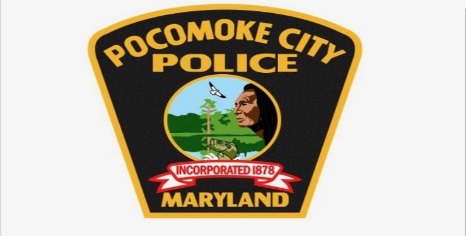 Community Information 1/1/24 – 1/31/24   On 1/1/2024, as a result of a traffic stop, an adult male was charged with driving on a suspended driver’s license. The subject was issued several citations and later released at the scene. The vehicle was driven from the scene by a licensed driver. On 1/2/2024 officers responded to the 1500 block of Ocean Highway, in reference to a disturbance. As a result of this incident, an adult male was arrested on an outstanding arrest warrant. The perpetrator was transported to the Pocomoke City Police Department for processing. The perpetrator later had an initial appearance hearing with a District Court Commissioner. At the conclusion of the hearing, the perpetrator was released on his own personal recognizance by the District Court Commissioner.  On 1/4/2024, as a result of a traffic stop, a female adult was charged with driving on a suspended driver’s license. The subject was issued several citations and later released at the scene. The vehicle was driven from the scene by a licensed driver. On 1/4/2024, as a result of a traffic stop, a male adult was charged with driving on a suspended driver’s license. The subject was issued several citations and later released at the scene. The vehicle was driven from the scene by a licensed driver. On 1/5/2024, as a result of a traffic stop, a female adult was charged with driving on a suspended driver’s license. The subject was issued several citations and later released at the scene. The vehicle was driven from the scene by a licensed driver. On 1/21/2024, officers responded to the 2100 block of Old Snow Hill Road, in reference to a retail theft. As a result of this incident, an adult female was arrested for theft.  The perpetrator was transported to the Pocomoke City Police Department for processing and later released on a criminal citation. On 1/21/2024, officers responded to the 800 block of Lynnhaven Drive, in reference to a check welfare. As a result of this incident, an adult female was arrested for false imprisonment. The perpetrator was transported to the Pocomoke City Police Department for processing. The perpetrator later had an initial appearance hearing with a District Court Commissioner. At the conclusion of the hearing, the perpetrator was released on an unsecure bond by the District Court Commissioner.On 1/23/2024, officers responded to the 1000 block of Walnut Street, in reference to a suspicious vehicle. As a result of this incident, an adult male was arrested on an outstanding arrest warrant. The arrestee was transported to the Pocomoke City Police Department for processing. The arrestee later had an initial appearance hearing with a District Court Commissioner. At the conclusion of the hearing, the arrestee was released on an unsecure bond by the District Court Commissioner.On 1/23/2024, officers responded to the 400 block of Laurel Street in reference to a Malicious Destruction of Property. As a result of this incident, an adult male was arrested for Malicious Destruction of Property. The perpetrator had a history of these types of offenses and an extensive criminal history. The perpetrator was transported to the Pocomoke City Police Department for processing. The perpetrator later had an initial appearance hearing with a District Court Commissioner. At the conclusion of the hearing, the perpetrator was ordered to be held on no bond. The subject was later transported to the Worcester County Jail. On 1/23/2024, as a result of a traffic stop, a juvenile was arrested for driving without a driver’s license. The juvenile was transported to the Pocomoke City Police Department for processing. The juvenile was later released to the custody of a parent. On 1/23/2024, officers responded to the 900 block of Second Street, in reference to a victim of a gunshot wound. Investigations revealed that a female and male subject, involved in a relationship, had engaged in a physical fight. The male subject was transported to Tidal Health with non-life-threatening injuries. Initially, the victim and others present were extremely uncooperative with the police.  As the investigation continued, the identity of the perpetrators were revealed. On 1/26/24 an adult female was arrested for first degree assault and second-degree attempted murder. The adult female was transported to the Pocomoke City Police Department for processing. The adult female later had an initial appearance hearing with a District Court Commissioner. At the conclusion of the hearing, the adult female was ordered to be held on no bond. She was later transported to the Worcester County Jail. On 1/30/24, an adult male was also arrested in this incident for first degree assault and second-degree attempted murder. The adult male was transported to the Pocomoke City Police Department for processing. The adult male later had an initial appearance hearing with a District Court Commissioner. At the conclusion of the hearing, the adult male was ordered to be held on no bond. He was later transported to the Worcester County Jail. WCBI was involved and very instrumental in the investigation and charging of both subjects.On 1/24/2024, officers responded to the 600 block of Linden Avenue, in reference to a disorderly subject. As a result of this incident, an adult female was arrested for 2nd degree assault and disorderly conduct. The arrestee was transported to the Pocomoke City Police Department for processing. The arrestee later had an initial appearance hearing with a District Court Commissioner. At the conclusion of the hearing, she was released on her own personal recognizance by the District Court Commissioner. On 1/25/24 as a result of a traffic stop, a female adult, was charged with driving on a suspended out of state driver’s license. The female was issued several citations and later released at the scene. A licensed driver took possession of the vehicle.On 1/27/24 as a result of a traffic stop, an adult male, was charged with driving without a driver’s license. The adult male was issued several citations and later released at the scene. A licensed driver took possession of the vehicle.On 1/27/24 as a result of a traffic stop, an adult male, was charged with driving without a driver’s license. The adult male was issued several citations and later released at the scene. A licensed driver took possession of the vehicle.On 1/28/2024, officers responded to the 2100 block of Old Snow Hill Road, in reference to a retail theft. As a result of this incident, an adult male was arrested for theft.  The perpetrator was transported to the Pocomoke City Police Department for processing. The perpetrator later had an initial appearance hearing with a District Court Commissioner. At the conclusion of the hearing, he was released by the District Court Commissioner, on a $1,000 unsecure bond.On 1/29/24 officers responded to the 700 block of Tenth Street, in reference to a check welfare. As a result of this incident, an adult male was arrested for trespassing and violation of a protective order. The arrestee was transported to the Pocomoke City Police Department for processing. The arrestee later had an initial appearance hearing with a District Court Commissioner. At the conclusion of the hearing, he was ordered to be held on no bond and was later transported to the Worcester County Jail. On 1/30/2024, officers responded to Front Street, in reference to a Sexual Assault. As a result of this incident, an adult male was arrested for first- and second-degree rape. The sexual assault occurred at Cypress Park. The victim of this incident was a juvenile. The perpetrator was transported to the Pocomoke City Police Department for processing. The perpetrator later had an initial appearance hearing with a District Court Commissioner. At the conclusion of the hearing, he was ordered to be held on no bond, and was later transported to the Worcester County Jail. WCBI was involved and very instrumental in the investigation and charging of the perpetrator.On 2/28/24 at 1830 hours (6:30pm) we will hold a public safety community meeting at the Community Center. 